2019年市直学校公开遴选教师职位表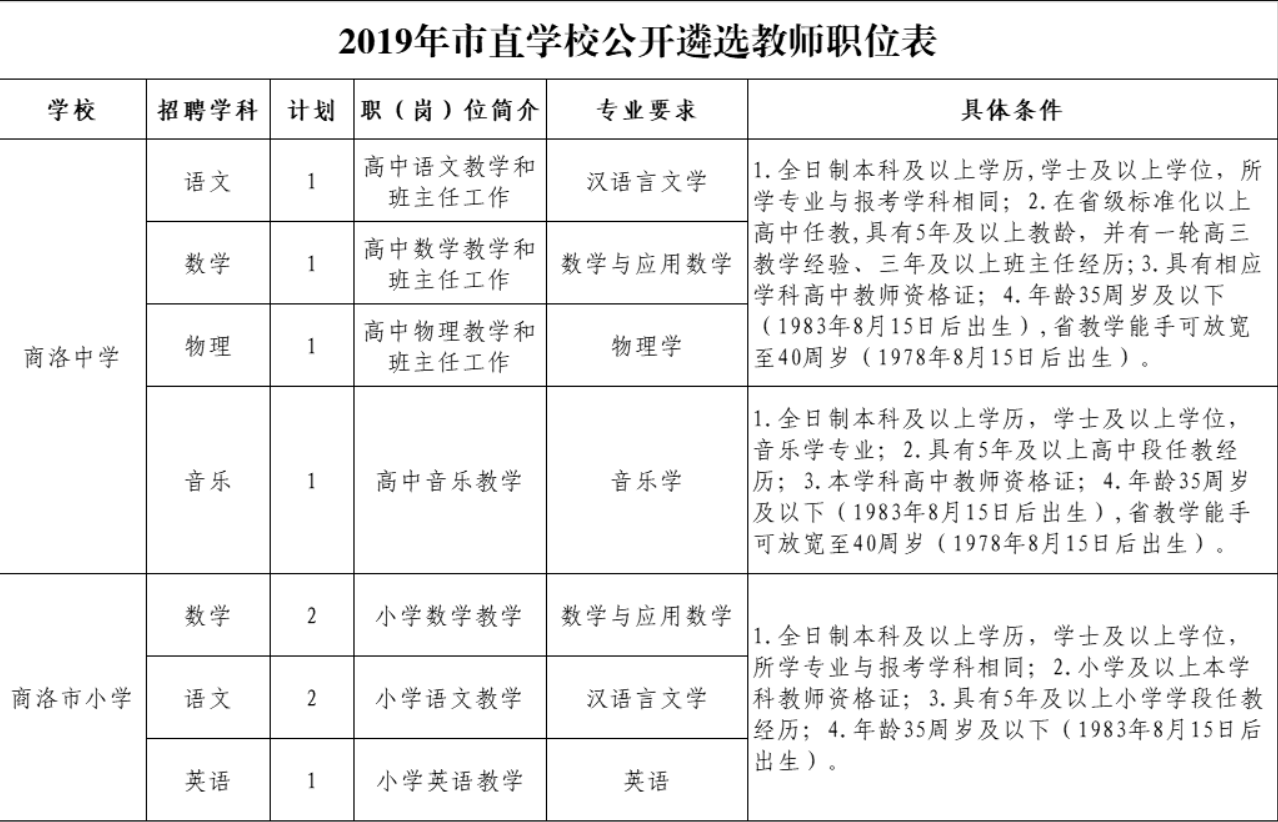 